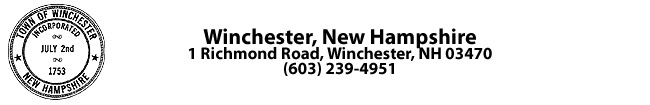 PERMIT TO MOVE A MOBILE HOMEDate___________________                                          Paid $ _________________________ Owner Name___________________________Address ___________________________________________ Landowner/Co-op________________________Address ___________________________________________ New Owner Name_______________________Address ___________________________________________ Written receipt of Co-op approval attached? __________Moving within the Town of Winchester? ____________ If yes, fill in the following:  From:       Map#_______ Lot#________                                      To:       Map#_______Lot#__________ Receipt of property taxes currently paid? ____________ Septic approval #_______________________________Mobile Home Info:    Make________________ Model ___________________ Serial # _________________ Year of Manufacture________________ Year purchased_______________ Color______________________Length ___________   Width ________________I understand that by moving this mobile home to the Town of Winchester or within the Town of Winchester, I must obtain an approved building permit to occupy this home. I further understand that I will comply with all Town, State and Federal Standards. In obtaining this permit I certify under penalties of perjury that I am not liable for property tax in Winchester or any other Town or City in the State of New Hampshire. ________________________________________            ___________________________________                      Owner’s Signature                                                            Building Inspector________________________________________           ____________________________________                         Date of move                                                                 Building Inspector